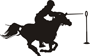 Pony-games cup 2016 FINÁLEZDUCHOVICE1. Základní údaje:1.1. Pořadatel:  La Boheme Zduchovice        1.2. Datum konání:      28. - 30. 10. 20161.3. Místo konání:  Zduchovice  1.4.1. Kolbiště: 55 x 80 m (hala: 33 x 66 m)1.4.2. Opracoviště: 2. Funkcionáři: - ředitel:  Barbora Hassová                                                      - hlavní sudí: Pierre-Luc Portron		- pomocný sudí: Arnauld Ribault		- dojezdový sudí: Dita Pasquier, Markéta Janderová		- čároví sudí: Radka Kopřivová, Blanka Chotašová, Libuše Bernatová		- šéf dráhy: Michaela Peterková		- komisař na opracovišti: Lucie Říhová                           3. Technické údaje:3.1. Předpisy: veterinární pravidla a ustanovení tohoto rozpisu.3.2. PROGRAM:3.2.1. Pátek (28.10.)1. trénink (A. Ribault)1. teoretická příprava - pravidla  (P-L Portron)3.2.2. Sobota (29.10.)2. trénink (A. Ribault)2. teoretická příprava – pravidla (P-L Portron)1. kvalifikace Finále PGCkategorie do 18 letkategorie do 12 letseminář Škola hrou aneb vzdělávání jezdců po francouzsku (A. Mašková, P-L Portron, A. Ribault)3.2.3. Neděle (30.10.)2. kvalifikace Finále PGC (před oběma turnaji: možnost rozcvičení dětí i poníků pod vedením A. Ribaulta + případná konzultace taktiky hry; P-L Portron odpoví na otázky z oblasti pravidel)kategorie do 18 letkategorie do 12 letVELKÉ FINÁLEkategorie 18 letkategorie do 12 letTurnaje se řídí pravidly pony-games. Vybrané hry budou zveřejněny 21. 10. 2016.4. Předběžný časový program: 4.1 Pátek: 1. T. od 16 hod, 2. TP od 18 hod4.2. Sobota: 2. T. od 9 hod, 2. TP od 11hod1. kvalifikace Finále PGC: od 14 hodseminář: od 18 hod4.3. Neděle: 2. kolo Finále PGC: od 10 hodVelké finále PGC: od 14. 30 hod5. Ceny a peněžitá plnění:5.1. Ceny: věcné + floty pro prvních pět týmů5.2. Startovné (PGC):  1000 Kč / tým (v ceně: 1. i 2. kv. + příp. Finále)5.3. Zápisné (T + TP): 100 Kč / os. v každé lekci, při účasti na všech čtyřech lekcích: 300 Kč / os.5.4. Seminář: 200 Kč / os., při účasti na 4 T+TP + seminář: 400 Kč / os.                       6. Všeobecné údaje:6.1. Přihlášky6.1.1. Do Finále PGC postupuje 10 nejlepších týmů z každé kategorie (U 12 + U 18) stanovených na základě celoročního žebříčku seriálu (viz www.pony-games.cz). V případě, že se některý z týmů nepřihlásí, mají možnost i týmy na dalších místech  a poté i případní „nováčci“. Do Velkého finále postoupí 5 nejlepších týmů z každé kategorie podle součtu bodů  z  1  a 2. kvalif.   6.1.2. Přihlášky  posílejte na e-mail:  ponygames@email.cz6.1.3. Na přihlášku, prosím, uvádějte kontaktní osobu a telefon + ročníky dětí ke jménům!6.1.4. Uzávěrka přihlášek: středa  26.10. 20167. Veterinární předpisy7.1. Před vyložením koní předloží vedoucí transportu platné veterinární doklady požadované SVS ČR pro přesun sportovních koní v roce 2016 (upozorňuje na zpřísnění veterinárních podmínek z důvodů rozšíření infekční anémie: kůň od 24 měsíců stáří byl laboratorně vyšetřen s negativním výsledkem na infekční anemii; vyšetření nesmí být starší 6 měsíců)8. Poskytované služby:               Lékařská služba:  zajistí pořadatel Veterinární služba: zajistí pořadatel9. Ubytování: možnost rezervace pokojů (info: nikola@la-boheme.cz)  10. Ustájení:  300Kč/box/noc  (objednávky: nikola@la-boheme.cz)11. Ostatní ustanovení:11.1. Upozornění: pořadatel neručí za úrazy jezdců a koní, za nehody nebo onemocnění, za ztráty předmětů a jejich poškození. 11.2. Jezdci startující v PGC musí být vždy členy ČJF a nemusí být nositeli jezdecké licence. Koně bez omezení.11.3. Ústroj koně i úbor jezdce musí být dle pravidel pony-games (viz www.pony-games.cz)11.4. Veškeré náklady spojené s účastí na závodech hradí vysílající organizace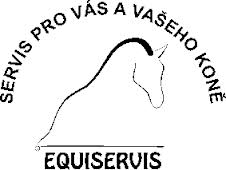 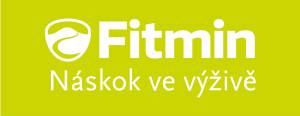 Za pořadatele dne 14.9.2016 Barbora Hassová